Об исключении из кадрового резерва Саха(Якутия)стата федеральных государственных гражданских служащих (граждан Российской Федерации)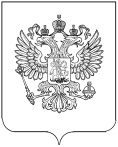 В соответствии с Федеральным законом от 27 июля 2004 г. № 79-ФЗ                   «О государственной гражданской службе Российской Федерации», Указом Президента Российской Федерации от 01 марта 2017 года № 96 «Об утверждении положения о кадровом резерве Федерального государственного органа», пунктом 50, подпунктами «б», «ж» пункта 51 Положения о кадровом резерве Федеральной службы государственной статистики, утвержденного приказом Росстата от 13 ноября 2018 г. № 668,  п р и к а з ы в а ю:Исключить из кадрового резерва Саха(Якутия)стата федеральных государственных гражданских служащих Саха(Якутия)стата (граждан Российской Федерации), согласно приложению к настоящему приказу.Административному отделу (Жуковской О.В.):	организовать работу по исключению из кадрового резерва федеральных государственных гражданских служащих  (граждан Российской Федерации) в установленном порядке;	обеспечить размещение информации об исключении из кадрового резерва федеральных государственных гражданских служащих (граждан Российской Федерации) на официальном сайте Саха(Якутия)стата в информационно-телекоммуникационной сети «Интернет».Руководитель                                                                                 И.К. Гаевая СПИСОКисключенных из кадрового резерва федеральных государственных гражданских служащих Саха(Якутия)стата (граждан Российской Федерации)РОССТАТТЕРРИТОРИАЛЬНЫЙ ОРГАН ФЕДЕРАЛЬНОЙ СЛУЖБЫ ГОСУДАРСТВЕННОЙ СТАТИСТИКИ ПО РЕСПУБЛИКЕ САХА (ЯКУТИЯ)(САХА(ЯКУТИЯ)СТАТ)ПРИКАЗ21.11.2022                                                                   № 342Якутск№ФИОВ резерв какой группы должностей зачислен Дата зачисления в кадровый резерв, номер приказа, протоколаОснование для исключения из кадрового резерва Отдел статистики предприятий, региональных счетов, балансов и ведения Статистического регистра и общероссийских классификаторовОтдел статистики предприятий, региональных счетов, балансов и ведения Статистического регистра и общероссийских классификаторовОтдел статистики предприятий, региональных счетов, балансов и ведения Статистического регистра и общероссийских классификаторовОтдел статистики предприятий, региональных счетов, балансов и ведения Статистического регистра и общероссийских классификаторовОтдел статистики предприятий, региональных счетов, балансов и ведения Статистического регистра и общероссийских классификаторовГраждане Российской Федерации, включенные в кадровый резерв Саха(Якутия)статаГраждане Российской Федерации, включенные в кадровый резерв Саха(Якутия)статаГраждане Российской Федерации, включенные в кадровый резерв Саха(Якутия)статаГраждане Российской Федерации, включенные в кадровый резерв Саха(Якутия)статаГраждане Российской Федерации, включенные в кадровый резерв Саха(Якутия)стата1Макарова Валентина Вячеславовнастаршая группаприказ №314 от 14.11.2019непрерывное пребывание в кадровом резерве более 3-х лет2Федорова Мария Дмитриевнастаршая группаприказ №314 от 14.11.2019непрерывное пребывание в кадровом резерве более 3-х летОтдел статистики уровня жизни, обследований домашних хозяйств, населения и здравоохраненияОтдел статистики уровня жизни, обследований домашних хозяйств, населения и здравоохраненияОтдел статистики уровня жизни, обследований домашних хозяйств, населения и здравоохраненияОтдел статистики уровня жизни, обследований домашних хозяйств, населения и здравоохраненияОтдел статистики уровня жизни, обследований домашних хозяйств, населения и здравоохраненияФедеральные государственные гражданские служащие Саха(Якутия)стата, включенные в кадровый резерв Саха(Якутия)статаФедеральные государственные гражданские служащие Саха(Якутия)стата, включенные в кадровый резерв Саха(Якутия)статаФедеральные государственные гражданские служащие Саха(Якутия)стата, включенные в кадровый резерв Саха(Якутия)статаФедеральные государственные гражданские служащие Саха(Якутия)стата, включенные в кадровый резерв Саха(Якутия)статаФедеральные государственные гражданские служащие Саха(Якутия)стата, включенные в кадровый резерв Саха(Якутия)стата1Филиппова Виктория Маратовнастаршая группаприказ №314 от 14.11.2019непрерывное пребывание в кадровом резерве более 3-х летГраждане Российской Федерации, включенные в кадровый резерв Саха(Якутия)статаГраждане Российской Федерации, включенные в кадровый резерв Саха(Якутия)статаГраждане Российской Федерации, включенные в кадровый резерв Саха(Якутия)статаГраждане Российской Федерации, включенные в кадровый резерв Саха(Якутия)статаГраждане Российской Федерации, включенные в кадровый резерв Саха(Якутия)стата1Пахомова Василиса Николаевнастаршая группа приказ №314 от 14.11.2019непрерывное пребывание в кадровом резерве более 3-х лет2Карамзина Ольга Гаврильевнастаршая группаприказ №314 от 14.11.2019непрерывное пребывание в кадровом резерве более 3-х лет3Макарова Валентина Вячеславовнастаршая группа приказ №314 от 14.11.2019непрерывное пребывание в кадровом резерве более 3-х лет4Лончакова Антонина Викторовнастаршая группа приказ №314 от 14.11.2019непрерывное пребывание в кадровом резерве более 3-х лет5Федорова Мария Дмитриевнастаршая группа приказ №314 от 14.11.2019непрерывное пребывание в кадровом резерве более 3-х лет6Никонова Ирина Васильевнастаршая группа приказ №314 от 14.11.2019непрерывное пребывание в кадровом резерве более 3-х лет7Протопопова Татьяна Васильевнастаршая группа приказ №314 от 14.11.2019непрерывное пребывание в кадровом резерве более 3-х летОтдел статистики цен, финансов, строительства, инвестиций и жилищно-коммунального хозяйства  Отдел статистики цен, финансов, строительства, инвестиций и жилищно-коммунального хозяйства  Отдел статистики цен, финансов, строительства, инвестиций и жилищно-коммунального хозяйства  Отдел статистики цен, финансов, строительства, инвестиций и жилищно-коммунального хозяйства  Отдел статистики цен, финансов, строительства, инвестиций и жилищно-коммунального хозяйства  Федеральные государственные гражданские служащие Саха(Якутия)стата, включенные в кадровый резерв Саха(Якутия)статаФедеральные государственные гражданские служащие Саха(Якутия)стата, включенные в кадровый резерв Саха(Якутия)статаФедеральные государственные гражданские служащие Саха(Якутия)стата, включенные в кадровый резерв Саха(Якутия)статаФедеральные государственные гражданские служащие Саха(Якутия)стата, включенные в кадровый резерв Саха(Якутия)статаФедеральные государственные гражданские служащие Саха(Якутия)стата, включенные в кадровый резерв Саха(Якутия)стата1Никифорова Надежда Юрьевнастаршая группаприказ №314 от 14.11.2019непрерывное пребывание в кадровом резерве более 3-х лет2Помигалова Лариса Александровнастаршая группаприказ №314 от 14.11.2019непрерывное пребывание в кадровом резерве более 3-х летГраждане Российской Федерации, включенные в кадровый резерв Саха(Якутия)статаГраждане Российской Федерации, включенные в кадровый резерв Саха(Якутия)статаГраждане Российской Федерации, включенные в кадровый резерв Саха(Якутия)статаГраждане Российской Федерации, включенные в кадровый резерв Саха(Якутия)статаГраждане Российской Федерации, включенные в кадровый резерв Саха(Якутия)стата1Карамзина Ольга Гаврильевнастаршая группаприказ №314 от 14.11.2019непрерывное пребывание в кадровом резерве более 3-х лет2Макарова Валентина Вячеславовнастаршая группаприказ №314 от 14.11.2019непрерывное пребывание в кадровом резерве более 3-х лет3Лончакова Антонина Викторовнастаршая группаприказ №314 от 14.11.2019непрерывное пребывание в кадровом резерве более 3-х лет4Федорова Мария Дмитриевнастаршая группаприказ №314 от 14.11.2019непрерывное пребывание в кадровом резерве более 3-х лет5Протопопова Татьяна Васильевнастаршая группаприказ №314 от 14.11.2019непрерывное пребывание в кадровом резерве более 3-х летОтдел статистики сельского хозяйства и окружающей природной среды Отдел статистики сельского хозяйства и окружающей природной среды Отдел статистики сельского хозяйства и окружающей природной среды Отдел статистики сельского хозяйства и окружающей природной среды Отдел статистики сельского хозяйства и окружающей природной среды Федеральные государственные гражданские служащие Саха(Якутия)стата, включенные в кадровый резерв Саха(Якутия)статаФедеральные государственные гражданские служащие Саха(Якутия)стата, включенные в кадровый резерв Саха(Якутия)статаФедеральные государственные гражданские служащие Саха(Якутия)стата, включенные в кадровый резерв Саха(Якутия)статаФедеральные государственные гражданские служащие Саха(Якутия)стата, включенные в кадровый резерв Саха(Якутия)статаФедеральные государственные гражданские служащие Саха(Якутия)стата, включенные в кадровый резерв Саха(Якутия)стата1Никифорова Надежда Юрьевнаведущая группаприказ №314 от 14.11.2019непрерывное пребывание в кадровом резерве более 3-х лет2Филиппова Виктория Маратовнастаршая группаприказ №314 от 14.11.2019непрерывное пребывание в кадровом резерве более 3-х летГраждане Российской Федерации, включенные в кадровый резерв Саха(Якутия)статаГраждане Российской Федерации, включенные в кадровый резерв Саха(Якутия)статаГраждане Российской Федерации, включенные в кадровый резерв Саха(Якутия)статаГраждане Российской Федерации, включенные в кадровый резерв Саха(Якутия)статаГраждане Российской Федерации, включенные в кадровый резерв Саха(Якутия)стата1Карамзина Ольга Гаврильевнастаршая группаприказ №314 от 14.11.2019непрерывное пребывание в кадровом резерве более 3-х лет2Макарова Валентина Вячеславовнастаршая группаприказ №314 от 14.11.2019непрерывное пребывание в кадровом резерве более 3-х лет3Лончакова Антонина Викторовнастаршая группаприказ №314 от 14.11.2019непрерывное пребывание в кадровом резерве более 3-х лет4Федорова Мария Дмитриевнастаршая группаприказ №314 от 14.11.2019непрерывное пребывание в кадровом резерве более 3-х летОтдел статистики труда, образования, науки и инноваций  Отдел статистики труда, образования, науки и инноваций  Отдел статистики труда, образования, науки и инноваций  Отдел статистики труда, образования, науки и инноваций  Отдел статистики труда, образования, науки и инноваций  Федеральные государственные гражданские служащие Саха(Якутия)стата, включенные в кадровый резерв Саха(Якутия)статаФедеральные государственные гражданские служащие Саха(Якутия)стата, включенные в кадровый резерв Саха(Якутия)статаФедеральные государственные гражданские служащие Саха(Якутия)стата, включенные в кадровый резерв Саха(Якутия)статаФедеральные государственные гражданские служащие Саха(Якутия)стата, включенные в кадровый резерв Саха(Якутия)статаФедеральные государственные гражданские служащие Саха(Якутия)стата, включенные в кадровый резерв Саха(Якутия)стата1Никифорова Надежда Юрьевнастаршая группаприказ №314 от 14.11.2019непрерывное пребывание в кадровом резерве более 3-х лет2Помигалова Лариса Александровнастаршая группаприказ №314 от 14.11.2019непрерывное пребывание в кадровом резерве более 3-х лет3Филиппова Виктория Маратовнастаршая группаприказ №314 от 14.11.2019непрерывное пребывание в кадровом резерве более 3-х летГраждане Российской Федерации, включенные в кадровый резерв Саха(Якутия)статаГраждане Российской Федерации, включенные в кадровый резерв Саха(Якутия)статаГраждане Российской Федерации, включенные в кадровый резерв Саха(Якутия)статаГраждане Российской Федерации, включенные в кадровый резерв Саха(Якутия)статаГраждане Российской Федерации, включенные в кадровый резерв Саха(Якутия)стата1Карамзина Ольга Гаврильевнастаршая группаприказ №314 от 14.11.2019непрерывное пребывание в кадровом резерве более 3-х лет2Макарова Валентина Вячеславовнастаршая группаприказ №314 от 14.11.2019непрерывное пребывание в кадровом резерве более 3-х лет3Протопопова Татьяна Васильевнастаршая группаприказ №314 от 14.11.2019непрерывное пребывание в кадровом резерве более 3-х летОтдел статистики рыночных услугОтдел статистики рыночных услугОтдел статистики рыночных услугОтдел статистики рыночных услугОтдел статистики рыночных услугГраждане Российской Федерации, включенные в кадровый резерв Саха(Якутия)статаГраждане Российской Федерации, включенные в кадровый резерв Саха(Якутия)статаГраждане Российской Федерации, включенные в кадровый резерв Саха(Якутия)статаГраждане Российской Федерации, включенные в кадровый резерв Саха(Якутия)статаГраждане Российской Федерации, включенные в кадровый резерв Саха(Якутия)стата1Пахомова Василиса Николаевнастаршая группаприказ №314 от 14.11.2019непрерывное пребывание в кадровом резерве более 3-х лет2Лончакова Антонина Викторовнастаршая группаприказ №314 от 14.11.2019непрерывное пребывание в кадровом резерве более 3-х лет3Федорова Мария Дмитриевнастаршая группаприказ №314 от 14.11.2019непрерывное пребывание в кадровом резерве более 3-х лет4Протопопова Татьяна Васильевнастаршая группаприказ №314 от 14.11.2019непрерывное пребывание в кадровом резерве более 3-х летОтдел сводных статистических работ и общественных связейОтдел сводных статистических работ и общественных связейОтдел сводных статистических работ и общественных связейОтдел сводных статистических работ и общественных связейОтдел сводных статистических работ и общественных связейФедеральные государственные гражданские служащие Саха(Якутия)стата, включенные в кадровый резерв Саха(Якутия)статаФедеральные государственные гражданские служащие Саха(Якутия)стата, включенные в кадровый резерв Саха(Якутия)статаФедеральные государственные гражданские служащие Саха(Якутия)стата, включенные в кадровый резерв Саха(Якутия)статаФедеральные государственные гражданские служащие Саха(Якутия)стата, включенные в кадровый резерв Саха(Якутия)статаФедеральные государственные гражданские служащие Саха(Якутия)стата, включенные в кадровый резерв Саха(Якутия)стата1Никифорова Надежда Юрьевнастаршая группаприказ №314 от 14.11.2019непрерывное пребывание в кадровом резерве более 3-х летГраждане Российской Федерации, включенные в кадровый резерв Саха(Якутия)статаГраждане Российской Федерации, включенные в кадровый резерв Саха(Якутия)статаГраждане Российской Федерации, включенные в кадровый резерв Саха(Якутия)статаГраждане Российской Федерации, включенные в кадровый резерв Саха(Якутия)статаГраждане Российской Федерации, включенные в кадровый резерв Саха(Якутия)стата1Пахомова Василиса Николаевнастаршая группаприказ №314 от 14.11.2019непрерывное пребывание в кадровом резерве более 3-х лет2Карамзина Ольга Гаврильевнастаршая группаприказ №314 от 14.11.2019непрерывное пребывание в кадровом резерве более 3-х лет3Макарова Валентина Вячеславовнастаршая группаприказ №314 от 14.11.2019непрерывное пребывание в кадровом резерве более 3-х лет4Лончакова Антонина Викторовнастаршая группаприказ №314 от 14.11.2019непрерывное пребывание в кадровом резерве более 3-х лет5Федорова Мария Дмитриевнастаршая группаприказ №314 от 14.11.2019непрерывное пребывание в кадровом резерве более 3-х летФинансово-экономический отделФинансово-экономический отделФинансово-экономический отделФинансово-экономический отделФинансово-экономический отделФедеральные государственные гражданские служащие Саха(Якутия)стата, включенные в кадровый резерв Саха(Якутия)статаФедеральные государственные гражданские служащие Саха(Якутия)стата, включенные в кадровый резерв Саха(Якутия)статаФедеральные государственные гражданские служащие Саха(Якутия)стата, включенные в кадровый резерв Саха(Якутия)статаФедеральные государственные гражданские служащие Саха(Якутия)стата, включенные в кадровый резерв Саха(Якутия)статаФедеральные государственные гражданские служащие Саха(Якутия)стата, включенные в кадровый резерв Саха(Якутия)стата1Никифорова Надежда Юрьевнастаршая группаприказ №314 от 14.11.2019непрерывное пребывание в кадровом резерве более 3-х летГраждане Российской Федерации, включенные в кадровый резерв Саха(Якутия)статаГраждане Российской Федерации, включенные в кадровый резерв Саха(Якутия)статаГраждане Российской Федерации, включенные в кадровый резерв Саха(Якутия)статаГраждане Российской Федерации, включенные в кадровый резерв Саха(Якутия)статаГраждане Российской Федерации, включенные в кадровый резерв Саха(Якутия)стата1Макарова Валентина Вячеславовнастаршая группаприказ №314 от 14.11.2019непрерывное пребывание в кадровом резерве более 3-х летОтдел обработки статистической информацииОтдел обработки статистической информацииОтдел обработки статистической информацииОтдел обработки статистической информацииОтдел обработки статистической информацииФедеральные государственные гражданские служащие Саха(Якутия)стата, включенные в кадровый резерв Саха(Якутия)статаФедеральные государственные гражданские служащие Саха(Якутия)стата, включенные в кадровый резерв Саха(Якутия)статаФедеральные государственные гражданские служащие Саха(Якутия)стата, включенные в кадровый резерв Саха(Якутия)статаФедеральные государственные гражданские служащие Саха(Якутия)стата, включенные в кадровый резерв Саха(Якутия)статаФедеральные государственные гражданские служащие Саха(Якутия)стата, включенные в кадровый резерв Саха(Якутия)стата1Мальцева Людмила Владиславовнастаршая группаприказ №307 от 11.10.2022Назначение на должность гражданской службы